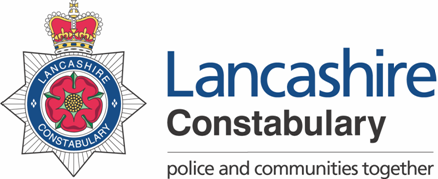 ROLE PROFILEPlease note the link will provide information about all competency levels however you should refer to the level indicated above. The levels are progressive so for example if level 2 is applicable all the areas in Level 1 & 2 in that competency area would apply to the role.Please note that the use of the terms “Assessment & Interview” is based upon candidates being successfully short-listed. In addition, the Division reserves the right to select the most suitable candidate based upon any combination of assessments that is deems appropriate.	  Date last updated:  October 2022Post Title:ANPR Compliance OfficerANPR Compliance OfficerGrade:LC5JE:2056Location:Samlesbury Police PostSamlesbury Police PostResponsible to:ANPR Sergeant/ManagerANPR Sergeant/ManagerJob Purpose:To continually review ANPR equipment performance and ensure conformance with the data standards set by the National ANPR Standards for Policing and Law Enforcement.  To review annually the continued requirement for ANPR camera deployments against the originating strategic assessment as part of the Constabulary’s requirements under the Data Protection Impact Assessment.  To complete and publish annually the Surveillance Camera Commissioners Self-Assessment for ANPR and measure the completion of action plans associated with the assessment.Key Responsibilities:This is not a comprehensive list of all the tasks which may be required of the post holder. It is illustrative of the general nature and level of responsibility of the work to be undertaken.To annually capture, review and document ANPR camera test footage from the Constabulary’s fixed site estate to ensure that all the cameras are complaint with the National ANPR Standards for Policing and Law Enforcement. To annually review and document the deployment of the fixed ANPR equipment to ensure that the locations continue to meet the original strategic requirement.To ensure that the ANPR systems are tested and compliant against the data standards set out in the National Standards and the ANPR Compliance and Audit Standards, documenting the results.To review ANPR records with the officer in case which have been preserved under the Criminal Procedures Investigation Act (CPIA) and the Management of Police Information (MoPI) to ensure that there is a continued need to retain data.To undertake annually the Surveillance Camera Commissioners Self-Assessment and measure compliance against action plans that are identified.To assist in the process of documenting support surrounding the strategic need for additional ANPR camera sites. To plan, organise and undertake review and auditor meetings as required.To liaise effectively with other staff, departments and organisations.To work co-operatively with team members and colleagues, contributing positively and constructively to the achievement of team and organisational objectives.To be aware of the team’s objectives and ensure maintenance of, and adherence to, quality standards, service level agreements and customer requirements, highlighting areas for improvement where appropriateTo carry out any other duties which are consistent with the nature, responsibilities and grading of the post as directed by ANPR Manager.Behaviours :Behaviours :Behaviours :The Competency and Values Framework (CVF) has six competencies that are clustered into three groups. These competencies will be incorporated into the interview stage of the selection process.For more details on these competencies please follow the link provided.https://profdev.college.police.uk/competency-values/This role is required to operate at or be working towards the levels indicated below:The Competency and Values Framework (CVF) has six competencies that are clustered into three groups. These competencies will be incorporated into the interview stage of the selection process.For more details on these competencies please follow the link provided.https://profdev.college.police.uk/competency-values/This role is required to operate at or be working towards the levels indicated below:The Competency and Values Framework (CVF) has six competencies that are clustered into three groups. These competencies will be incorporated into the interview stage of the selection process.For more details on these competencies please follow the link provided.https://profdev.college.police.uk/competency-values/This role is required to operate at or be working towards the levels indicated below:Resolute, compassionate and committedResolute, compassionate and committedResolute, compassionate and committedBehaviourLevelTo be Identified byWe are emotionally aware1InterviewWe take ownership1InterviewInclusive, enabling and visionary leadershipInclusive, enabling and visionary leadershipInclusive, enabling and visionary leadershipWe are collaborative1InterviewWe deliver, support and inspire1InterviewIntelligent, creative and informed policingIntelligent, creative and informed policingIntelligent, creative and informed policingWe analyse critically1InterviewWe are innovative and open minded1InterviewValues :Values :All roles are expected to know understand and act within the ethics and values of the Police Service. These will be assessed within the application/assessment or interview stage of the recruitment/selection process.All roles are expected to know understand and act within the ethics and values of the Police Service. These will be assessed within the application/assessment or interview stage of the recruitment/selection process.IntegrityImpartialityPublic ServiceTransparencyKnowledge / ExperienceKnowledge / ExperienceKnowledge / ExperienceEssentialDesirableTo be identified byExperience of using Microsoft Software Applications, including the MS Office 365 software (Word, Excel & PowerPoint) as well as MS Teams.Knowledge of the National ANPR Standards for Policing and Law Enforcement.Application Form / InterviewWillingness to undertake the ANPR system training courses.Knowledge of the Data Protection Act.Application Form / InterviewExperience of inputting, updating, and maintaining computerised recording systems.Previous experience of ANPR systems such as Cleartone and/or the National ANPR ServiceApplication Form / InterviewExperience of working in partnership with other internal and external departments.Application Form / InterviewExperience of producing accurate written information and demonstrate a high level of attention to detail.Application Form Experience of evaluating information and making decisionsApplication Form / InterviewExperience of managing own workload and prioritising effectively to handle several tasks simultaneously ensuring deadlines and performance targets are metApplication Form / InterviewDemonstrate self-motivation and willingness to develop self within the roleInterviewOtherOtherOtherAn acceptable level of sickness absence in accordance with the Constabulary’s Attendance Policy.Attendance to be checked post interview by Recruitment for internal staff, via references for external applicantsThe ability to travel on Constabulary business as required and have a full car driving licenceInterviewWilling to undertake and pass the force’s required vetting levels for the ANPR Team (currently SC and Management Vetting)Interview 